Задание по Прикладной композиции. На 05.02.221Б (ДПТ) Тема: Стилизация формы на предметах обихода. Городская архитектура. Цель: Создать стилизованный эскиз в гармоничной общей цветовой гамме.- Городская архитектура родного города. Предмет обихода, для которого будет создан эскиз, каждый выбирает самостоятельно. Это может быть: изображение на сервизе (чайник, чашечки, тарелки и т. д.), изображение на одежде (футболка, брюки, бейсболка и т. д.), изображение на предметах быта, украшения и так далее (часы, веер, сумочка, обувь и т. д.) Оборудование: бумага для эскизов, бумага формат А3. Карандаши, ластик, гуашь, кисти и т.д.Этапы: Создание эскизов. На этом этапе создаются, как правило, несколько вариантов 3- 4. Эскизы должны быть разные, разного содержания и стиля. На этом этапе вы должны выбрать предмет обихода, для которого будет создан эскиз и необходимо учитывать форму этого предмета. Например: Часы, в классическом понимании, имеют круглую форму, значит и эскиз мы будем создавать «в круге». Эскиз должен быть гармоничным, уравновешенным. После консультации с педагогом и утверждению одного из эскизов мы переходим к следующему этапу. Тональному и цветовому разбору эскиза. Тон очень важен в композиции, ведь благодаря тону и контрасту элементов и создаётся ритм и гармония композиции. Тональность решается в черно-белом варианте и отправляется мне на обсуждение. После того, как будет утверждено тональное решение. Переходим к поиску цветовой гармонии. Подбираем цветовую гамму для данной работы и присылаем мне. После утверждения эскиза переходим к следующему этапу. Перевод рисунка на формат. После этого этапа сделанное отправляется мне в личное сообщение на обсуждение. Работа в цвете. Разбор основных тональных отношений Тональные отношения и цветовые очень важны. При росписи и проработки эскиза нужно помнить о самом предмете и состоянии города. Город же бывает разный: шумный, динамичный, тихий, на закате (теплый), ночной город, на рассвете (холодный, прохладный). Помните о том, что цвета передают и настроение, и состояние, так же воздействуют на зрителя.Деталировка. На этом этапе работа подходит к завершению. прорабатываются детали, нюансы. ВАЖНО: сегодня нужно выполнить 3-4 эскиза. После выполнения, присылайте мне в личное сообщение на обсуждение до 20:00. Примеры работ. Образцы: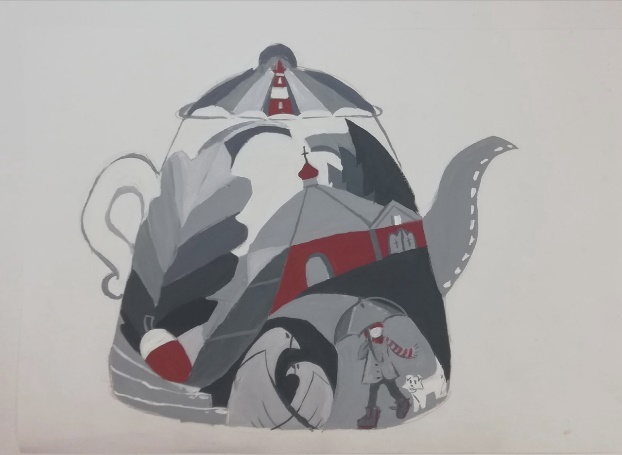 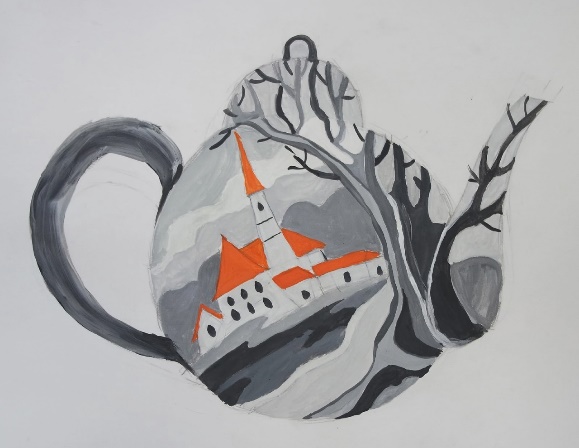 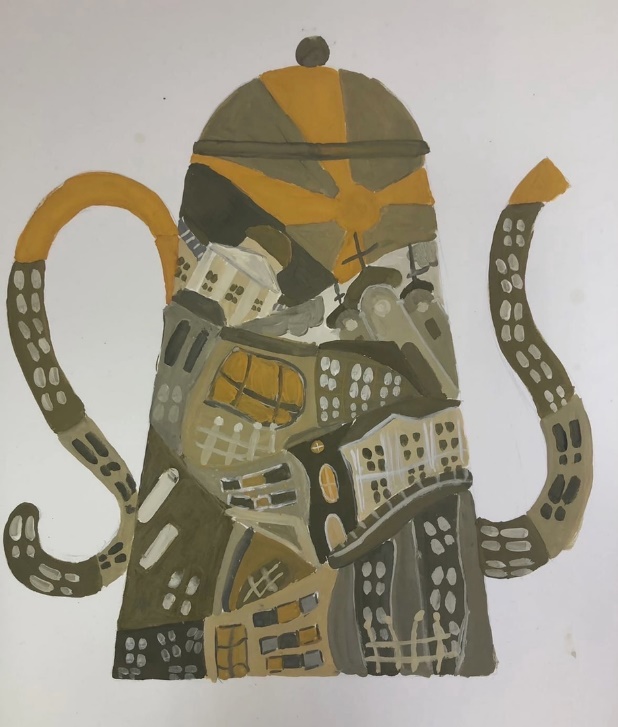 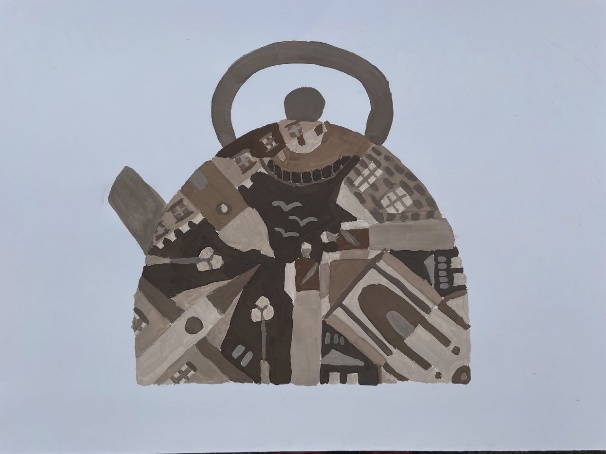 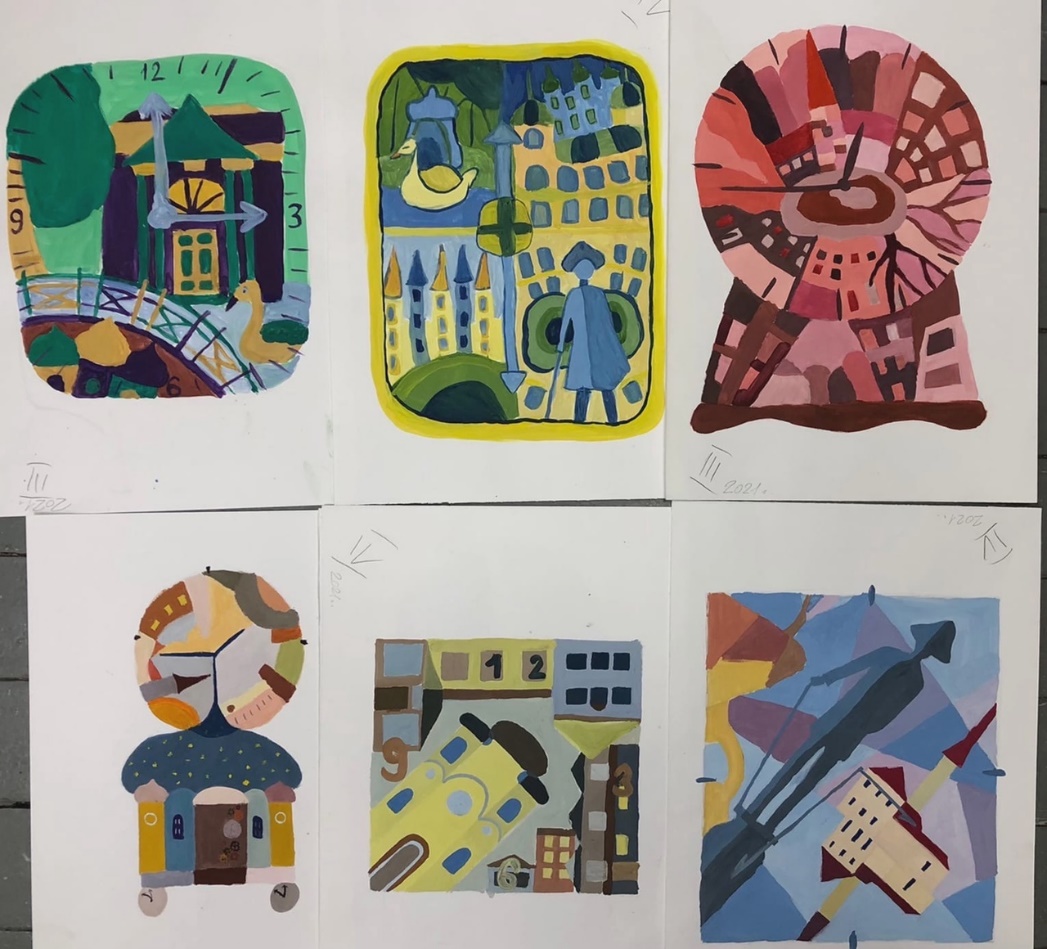 